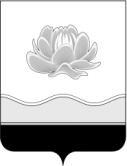 Российская ФедерацияКемеровская область - КузбассМысковский городской округСовет народных депутатов Мысковского городского округа(шестой созыв)Р Е Ш Е Н И Еот 24 мая 2023г. № 32-нО внесении изменения в решение Совета народных депутатов Мысковского городского округа от 25.03.2011 № 9-н «Об утверждении Примерного положения об оплате труда работников муниципальных учреждений социального обслуживания Мысковского городского округа»ПринятоСоветом народных депутатовМысковского городского округа23 мая 2023 годаВ соответствии с Федеральным законом от 06.10.2003 № 131-ФЗ «Об общих принципах организации местного самоуправления в Российской Федерации», руководствуясь пунктом 44 части 2 статьи 32 Устава Мысковского городского округа, Совет народных депутатов Мысковского городского округар е ш и л: 1. Внести в Приложение № 4 к Примерному положению об оплате труда работников муниципальных учреждений социального обслуживания населения Мысковского городского округа, утвержденному решением Совета народных депутатов Мысковского городского округа от 25.03.2011 № 9-н (в редакции решений от 15.11.2011 № 68-н, от 22.11.2012 № 49-н, от 26.09.2013 № 3-н, от 21.11.2013 № 28-н, от 19.08.2014    № 42-н, от 23.06.2015 № 41-н, от 17.05.2017 № 30-н, от 27.12.2017 № 83-н, от 23.04.2018 № 25-н, от 28.12.2018 № 39-н, от 29.12.2021 № 115-н, от 22.06.2022 № 58-н, от 16.11.2022 № 89-н, от 21.12.2022 № 97-н, от 22.02.2023 № 15-н) изменения, в абзаце втором пункта 1.2 слова «органах законодательной и исполнительной власти» заменить словами «законодательных и исполнительных органах».2. Настоящее решение направить главе Мысковского городского округа для подписания и опубликования (обнародования) в установленном порядке.3. Настоящее решение вступает в силу на следующий день после его официального опубликования (обнародования).4. Контроль за исполнением настоящего решения возложить на комитет Совета народных депутатов Мысковского городского округа по развитию местного самоуправления и безопасности, администрацию Мысковского городского округа.Заместитель председателя Совета народных депутатов Мысковского городского округа                                                     Г.А. ВетроваГлава Мысковского городского округа                                                          Е.В. Тимофеев